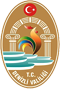 T.C.DENİZLİ VALİLİĞİİl MüftülüğüSayı 	:68298948–200-2027 							24 TEM 2017		 Konu 	:2017 YILI AĞUSTOS AYINDA İLİMİZ MERKEZ VE İLÇELERİNDE OKUNACAK OLAN HAFTALIK HUTBE KONULARINI GÖSTERİR LİSTEDİR.CAMİLERDEKİ YAZI TAHTALARINA YAZILACAK AYET-İ KERİME, HADİS-İ ŞERİF VE KELAM-I KİBARLARI. HAFTA	:“Siz iffet ve namuslu olunuz ki kadınlarınızda iffetli ve namuslu olsun. Siz babalarınıza karşı iyi davranınız ki, evlatlarınızda size iyi davransın.” (Camius Sağir 4; 318, Hadis No: 5441)II. HAFTA	:“Allah, iman edenlerin dostudur. Onları karanlıklardan aydınlığa çıkarır. Kâfirlerin velileri ise tâğûttur. (O da) onları aydınlıktan karanlıklara (sürükleyip) çıkarır. Onlar cehennemliklerdir. Orada ebedî kalırlar.” (Bakara, 257)III. HAFTA	:“Nazardan Allah’a sığının. Çünkü göz değmesi haktır.”(Suyuti, Camiu’s-sağir, II/ 50)				IV. HAFTA	:“Maddî imkânı olup da kurban kesmeyen, sakın namazgâhımıza yaklaşmasın.” (İbn-i Mace)										                               TASDİK OLUNUR	              21/07/2017		( İ M Z A )        	          Mehmet AŞIK                         İl MüftüsüEKLER:2017 Yılı Ağustos Ayı HutbeleriDAĞITIM:		                                                                                                                          	19 İlçe Müftülüğü   T A R İ HK O N UREDAKSİYONY A Z A RUNVANI:04.08.2017 CUMAŞEHVETLERİ DİZGİNLEMEKİl MüftülüğüSelahi ÖZALPİmam HatipHonaz/Denizli11.08.2017 CUMAALLAH DOSTU OLABİLMEKİl MüftülüğüYusuf KANIMİmam HatipÇal/Denizli18.08.2017 CUMAİNŞAALLAH, MAŞAALLAH, HASBUNALLAH…İl MüftülüğüMesut ÇETİNVaizÇal/Denizli25.08.2017 CUMAKURBAN İBADETİNİN ÖNEMİİl MüftülüğüSelahi ÖZALPİmam HatipHonaz/Denizli